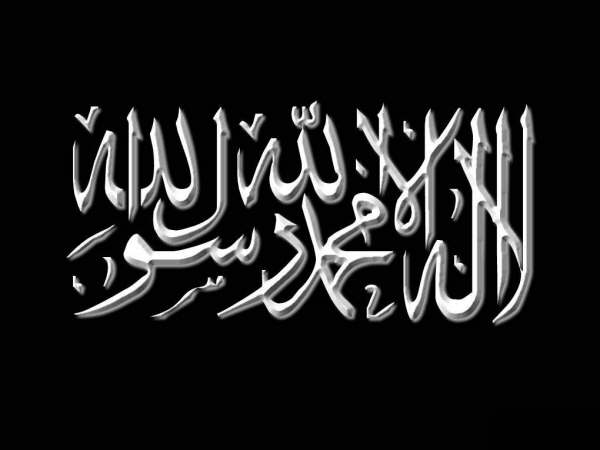 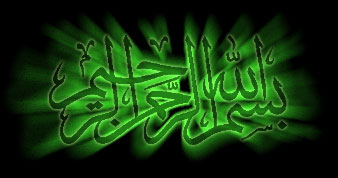 Le Hadîth : L’imam Ahmed rapporte dans son Mousnad (Recueil) un Hadîth d’après ‘Abdullâh Ibn ‘Amr qui rapporte que le Prophète -sallâ l-Lahû ‘aleyhi wa sallam- a dit : « Certes Allâh -Ta‘âlâ- a crée les créatures dans l’obscurité et projeté sur eux une part de Sa lumière [Nûr]. Celui qui a été touché de cette lumière est guidé, et celui qui n’y a pas été touché est égaré. C’est pourquoi je dis : « La plume [Qalam] est désormais desséché sur la science d’Allâh. » [Rapporté par Ahmad, Ibn Hibbân dans Sahîh, Ibn Abî ‘Âssim dans « as-Sounnah », al-Âdjourî dans « ach-Charî’ah », al-Bayhaqî, al-Hâkim et at-Tirmidhî ; C’est un Hadîth authentique]Le commentaire du Hadîth : Ibn Qayyim Al-Jawziyyah -qu’Allah lui fasse Miséricorde- dit :« Ce hadîth éminent constitue un fondement [Asl] parmi les fondements de la foi [Imân]. Il ouvre une grande porte énorme parmi les portes du Décret [Qadar] et de Sa sagesse - Et le secours est auprès d’Allâh. 
Cette lumière [qu’Allâh] a accordée sur eux, c’est elle qui les a revivifiés et les a guidés. [L’âme] a été touchée par une part de cette lumière, mais puisqu’elle ne l’a pas reçue de manière parfaite et complète, [Allâh] l’a parachevée et l’a complétée pour Ses adorateurs par ce qu’il a accordé sur Ses Envoyés -‘alayhim as-salât wa sallam-, à savoir la lumière qu’Il leur a révélée.
Certes la lumière précédente liée à l’état originel de l’être [Fitrah], a prédisposé celle-ci à cette seconde lumière.

Ainsi la lumière de la Révélation et de la Prophétie s’est ajoutée à la lumière de l’état originel de l’être - « lumière sur lumière » - pour laquelle les cœurs [Qouloûb] ont rayonné et les visages ont brillé, et qui a revivifié les âmes [Arwâh] et inspiré aux membres de se soumettre aux prescriptions avec obéissance. Ce qui ajouta une vie à la vie des cœurs. » Source : Kitâb « Al-Wâbil us-Sayb min al-Kallâm at-Tayb », page132Par l’imam Ibn Qayyîm Al-Jawziyyah